VSTUPNÍ ČÁSTNázev moduluVýroba dýh a dýhových sesazenekKód modulu82-m-3/AA17Typ vzděláváníOdborné vzděláváníTyp modulu(odborný) teoreticko–praktickýVyužitelnost vzdělávacího moduluKategorie dosaženého vzděláníH (EQF úroveň 3)L0 (EQF úroveň 4)Skupiny oborů82 - Umění a užité umění33 - Zpracování dřeva a výroba hudebních nástrojůKomplexní úlohaVýroba dýh a dýhových sesazenekObory vzdělání - poznámky82-51-H/02 Umělecký truhlář a řezbář82-51-L/02 Uměleckořemeslné zpracování dřevaDélka modulu (počet hodin)16Poznámka k délce moduluPlatnost modulu od30. 04. 2020Platnost modulu doVstupní předpokladyNejsou stanovenyJÁDRO MODULUCharakteristika moduluCílem modulu je osvojení znalostí výroby dýhy a výroby dýhových sesazenek. Žák se seznámí s technikou postupy výroby jednotlivých dýh.Po absolvování modulu žák popíše postup výroby dýh a prakticky sesadí dýhovou sesazenku.Očekávané výsledky učeníŽák:charakterizuje jednotlivé druhy dýh
	speciální dýhy (ARO dýhy, mikrodýhy)popíše postup výroby dýh (řezáním, loupáním, krájením)charakterizuje typy sesazování dýh (do figury - zrcadlově, za sebou, náhodná skladba - imitace spárovky, ostatní např. po úhlem 45°, šikmo, do různých obrazců)popíše způsoby výroby sesazování dýh (pomocí papírové pásky, pomocí tavného vlákna, slepením na tupo, sešíváním) prakticky sesadí dýhovou sesazenkuObsah vzdělávání (rozpis učiva)Obsahové okruhy učiva:Dýhy:rozdělení dýhzpůsoby výroby  dýhy
	loupanékrájenéřezanéARO dýhy a mikrodýhySesazenky:typy sesazování dýh
	do figury (zrcadlově)za sebounáhodná skladba (imitace spárovky)ostatní např. po úhlem 45°, šikmo, do různých obrazcůzpůsob výroby sesazování dýh
	pomocí papírové páskypomocí tavného vláknaslepením na tuposešívánímPostup výroby jednotlivých druhů dýh a sesazenekpraktické předvedení výroby sesazenekUčební činnosti žáků a strategie výukyVe výuce se doporučuje kombinovat níže uvedené metody výuky.Metody slovní:odborný výklad s prezentacíMetody názorně demonstrační:druhy dýh dle způsobu výrobypostupy výroby dýhzpůsoby sesazovánínávrh postupu sesazování dle zvoleného způsobuSpecifikace samostatné práce:teoretická část (teoretický popis tématu)praktická část (praktické prověření znalostí jednotlivých způsobů výroby, postup sesazování dýhy dle zvoleného způsobu)závěr (výsledky práce)6 až 10 stran včetně příloh (schémata, fotografie, aj.)Učební činnosti žáků:seznámí se s rozdělením dýh a způsoby výroby dýhycharakterizuje sesazenky a vyjmenuje druhy a způsoby výroby sesazování dýh popíše postup výroby jednotlivých druhů dýh a sesazenekZařazení do učebního plánu, ročník2. ročníkVÝSTUPNÍ ČÁSTZpůsob ověřování dosažených výsledkůPísemná ( teoretický test) nebo ústní forma zkoušenízákladní pojmy a terminologie dýhtypy sesazení dýhznalost technologických postupů jednotlivých dýhznalost technologických postupů výroby dýhových sesazenekSamostatná práce žáků:zpracování samostatné práceV rámci výuky jsou ověřovány především praktické dovednosti formou samostatné práce.Ověřované okruhy:charakteristika, popis a druhy dýhcharakteristika, popis a typy sesazení postup výroby dýh postup výroby dýhových sesazenekpraktické provedení dýhové sesazenkyKritéria hodnoceníprospěl – neprospěl1 – 100 % správných odpovědí v teoretickém testu nebo ústním zkoušení a správné řešení samostatné práce2 – 87 % správných odpovědí v teoretickém testu nebo ústním zkoušení a správné řešení samostatné práce3 – 73 % správných odpovědí v teoretickém testu nebo ústním zkoušení a správné řešení samostatné práce4 – 58 % správných odpovědí v teoretickém testu nebo ústním zkoušení a správné řešení samostatné prácehranice úspěšnosti zkoušky – 43 % správných odpovědí v teoretickém testu nebo ústním zkoušení a správné řešení samostatné prácePro splnění modulu ho musí žák absolvovat s maximální absencí do 20 %.Doporučená literaturaKŘUPALOVÁ Zdeňka, Technologie, pro 1. ročník SOU oborů zpracování dřeva, Sobotáles, ISBN: 80-85920-74-3KŘUPALOVÁ Zdeňka, Technologie II, pro 2. ročník SOU oboru truhlář pro výrobu nábytku, Sobotáles, ISBN: 80-85920-91-3PoznámkyObsahové upřesněníOV RVP - Odborné vzdělávání ve vztahu k RVPMateriál vznikl v rámci projektu Modernizace odborného vzdělávání (MOV), který byl spolufinancován z Evropských strukturálních a investičních fondů a jehož realizaci zajišťoval Národní pedagogický institut České republiky. Autorem materiálu a všech jeho částí, není-li uvedeno jinak, je Jana Božeková. Creative Commons CC BY SA 4.0 – Uveďte původ – Zachovejte licenci 4.0 Mezinárodní.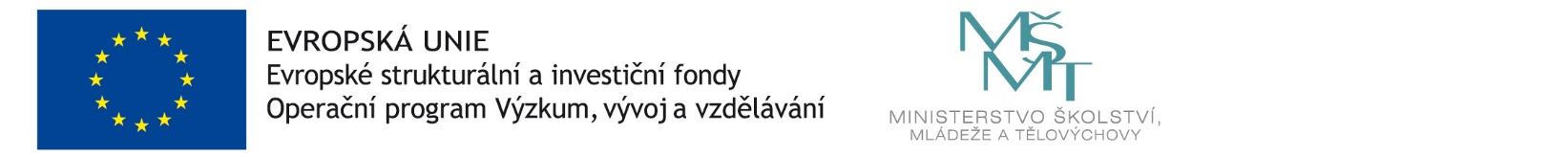 